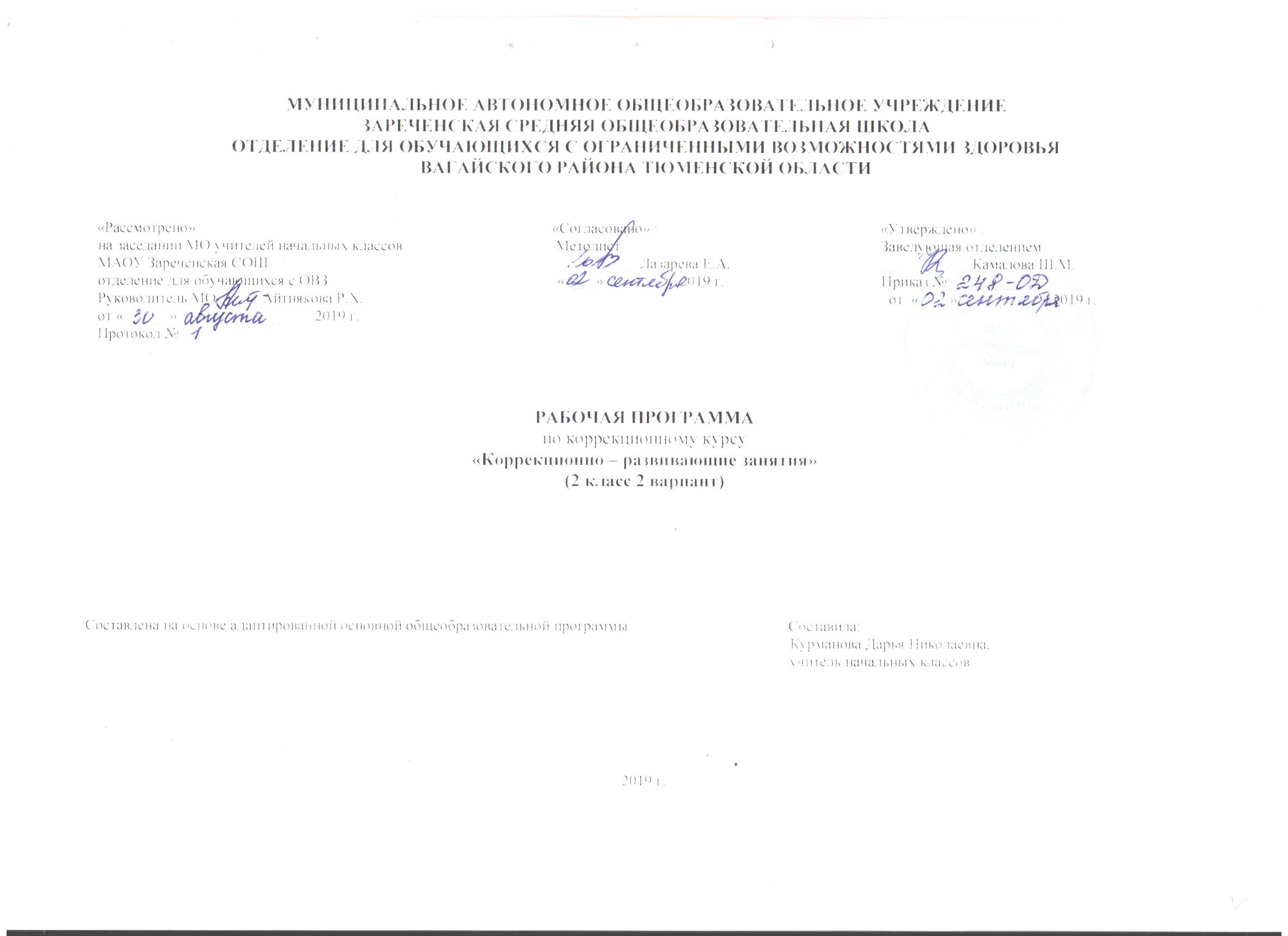 Пояснительная записка.Рабочая программа по коррекционному курсу «Коррекционо – развивающие занятия» составлена в соответствии с АООП (адаптированной основной общеобразовательной программой) для детей с интеллектуальными нарушениями. Приказ Министерства образования и науки Российской Федерации от 19.12.2014 № 1599 «Об утверждении федерального государственного образовательного стандарта образования обучающихся с умственной отсталостью (интеллектуальными нарушениями).Основной целью коррекционно-развивающей программы является развитие («доведение») до уровня потенциальных возможностей всех и каждого из школьников группы посредством использования специальных заданий.Задачи коррекционно-развивающей работы:Развитие психофизических функций.Обогащение кругозора детей, формирование представлений о предметах и явлениях окружающей действительности.Формирование умений и навыков, необходимых для деятельности любого вида: ориентироваться в задании, планировать работу, выполнять её в соответствии с указаниями или по образцу, осуществлять самоконтроль.Организация благоприятной среды, обеспечивающей общее развитие ребёнка, стимуляцию его познавательной деятельности, коммуникативных функций.Общая характеристика учебного предмета.Данная программа предлагает систему игровых занятий для комплексного развития      умственно отсталых школьников. - коррекционно-развивающие задания, построенные на учебном материале;- коррекционно-развивающие задания, построенные на неучебном материале.Коррекционно-развивающие занятия направлены на:коррекцию отдельных сторон психической деятельности и личностной сферы;формирование социально приемлемых форм поведения, сведение к минимуму проявлений деструктивного поведения: крик, агрессия, стереотипии и др.;на реализацию индивидуальных специфических образовательных потребностей обучающихся с умеренной, не охваченных содержанием программ учебных предметов и коррекционных занятий; дополнительную помощь в освоении отдельных действий и представлений, которые оказываются для обучающихся особенно трудными; на развитие индивидуальных способностей обучающихся, их творческого потенциала.Учитывая специфику индивидуального психофизического развития и возможности конкретного обучающегося, образовательная организация имеет возможность дополнить содержание коррекционной работы.В связи с особенностями моторного развития обучающихся 2Г класса и требованиями к уровню освоения Адаптированной основной общеобразовательной программой образования обучающихся с умеренной тяжёлой и глубокой умственной отсталостью (интеллектуальными нарушениями) , тяжёлыми и множественными нарушениями развития (вариант 2) в соответствии с Федеральным государственным образовательным стандартом образования обучающихся с умственной отсталостью (интеллектуальными нарушениями) считаю целесообразным и необходимым проведение занятий по развитию мелкой моторики   графомоторных  навыков  в рамках коррекционно – развивающих занятий.Рабочая программа построена на основе концентрического подхода, особенность которого состоит в учете повторяемости пройденного учебного материала и постепенности ввода нового.Цель: формировать у обучающихся графомоторные навыки.Задачи: - формирование навыков написания букв;- формирование звуко-буквенного анализа и синтеза;- формирования навыков написания предложений;- формирование навыков списывания;- формирование умений планировать свою деятельность, осуществлять   контроль   и             самоконтроль;                                                                                                                                             - коррекция и развитие сенсорных и познавательных процессов, личностных качеств    ребенка                                                                                                                                                        - коррекция нарушений эмоционально-личностной сферы;                                                                    - развитие речи и обогащение словаря;                                                                                                       - воспитание трудолюбия, самостоятельности, терпеливости, настойчивости, любознательности;Основные направления коррекционной работы:   развитие слухового восприятия и речевого слуха;  развитие зрительного и пространственного восприятия;развитие пространственных ориентировки;коррекция нарушений  эмоционально-личностной сферы;развитие устной речи и обогащение словаря;коррекция индивидуальных пробелов в знаниях, умениях, навыках        Основной формой организации учебного процесса по предмету «Коррекционные занятия»            является  урок.  Основные технологии обучения: - личностно-ориентированные, - деятельностный подход, - уровневая дифференциация, - информационно-коммуникативные, - здоровьесберегающие,- игровые.3. Место учебного предмета в учебном плане.Программа рассчитана на 3 часа коррекционно-развивающих занятий в неделю. 102 занятия  в год – 34 учебных недели.Личностные и предметные результаты усвоения учебного предмета.Личностные:Положительно относиться к урокам Стать более успешным в учебной деятельности.Принимать образа «хорошего ученика».С заинтересованностью воспринимать учебный материал.Мотивировать свои действия.Ориентироваться на понимание причин своих успехов в учебной деятельности.Осознавать смысл, оценивать и анализировать свои поступки с точки зрения усвоенных моральных и этических норм.Регулятивные:Принимать и сохранять учебную задачу.Удерживать цель деятельности до получения ее результата.Учитывать выделенные учителем ориентиры действия в учебном материале.Планировать свои действия для выполнения конкретного задания.Учитывать установленные правила поведения на уроках.Быть способным к волевому усилию при преодолении учебных трудностей.Адекватно воспринимать предложения и оценку учителей, товарищей, др. людей.Оценивать (сравнивать с эталоном) результаты чужой деятельности.Оценивать (сравнивать с эталоном) результаты своей деятельности.Познавательные:Строить речевое высказывание в устной форме.Создавать алгоритмы деятельности при решении проблем творческого и поискового характера.Следить за звуковым и интонационным оформлением речи.Различать оттенки лексических значений слов.Осуществлять анализ объектов с выделением существенных и несущественных признаков.Использовать схемы, рисунки для решения поставленных задач.Коммуникативные:Осуществлять учебное сотрудничество с педагогом.Осуществлять учебное сотрудничество со сверстниками.Учитывать мнение сверстников и стремиться наладить с ними общение.Учитывать мнение взрослых и стремиться наладить с ними общение.При помощи педагога формулировать свою точку зрения.Оформлять диалогическое высказывание в соответствии с требованиями речевого этикета.Строить короткое монологическое высказывание в соответствии с заданной темой.Удерживать логику повествования на заданную тему.Оказывать в сотрудничестве необходимую взаимопомощь.Содержание коррекционного курса.Развитие словарного запаса и общей осведомленности. Дидактические игры на развитие внимания, восприятия, памяти. Развитие общих речевых навыков. Звуки речи. Дифференциация понятий «речевые и неречевые звуки». Общая и мелкая моторика. Дифференциация звуков.Материально – техническое обеспечение.Наглядно дидактический материал, игрушки и пособия для развития тонкой и общей моторики.